ANEXO II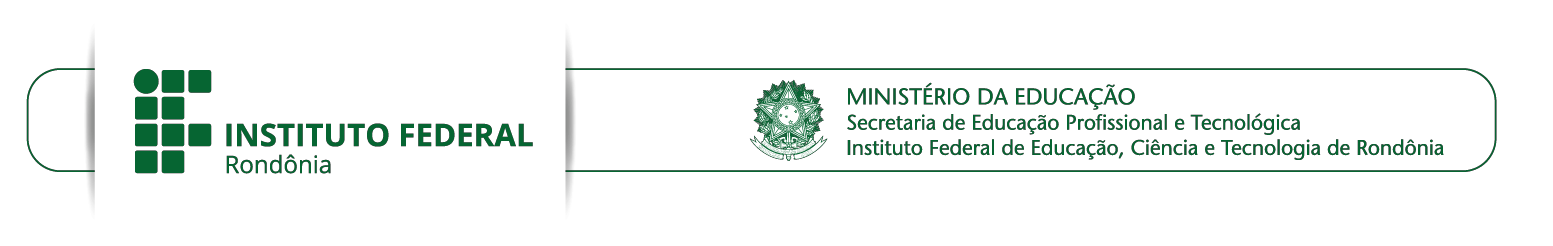 FORMULÁRIO DE RECURSO(ANEXO AO EDITAL___ )À comissão de avaliaçãoVenho através deste apresentar o seguinte recurso:Justificativa do recurso (indique sobre qual item do Edital você deseja recorrer).Solicitação (com base na justificativa acima, apresente a sua pretensão de reconsideração, anexando os documentos necessários). 	, 	de 	de 2022.Assinatura do proponenteInstituto Federal de Educação, Ciência e Tecnologia de Rondônia Campus Guajará-Mirim – Telefone: (69) 3516-4700Av. 15 de novembro, nº 4849 – Planalto – CEP: 76.850-000 – Guajará-Mirim/RO E-mail: pdp.guajara@ifro.edu.brNOME DO(A) SERVIDOR(A)NOME DO(A) SERVIDOR(A)MATRÍCULA SIAPECARGO EFETIVOSETOR DA REITORIASETOR DA REITORIA